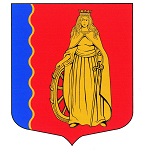 МУНИЦИПАЛЬНОЕ ОБРАЗОВАНИЕ«МУРИНСКОЕ ГОРОДСКОЕ ПОСЕЛЕНИЕ»ВСЕВОЛОЖСКОГО МУНИЦИПАЛЬНОГО РАЙОНАЛЕНИНГРАДСКОЙ ОБЛАСТИАДМИНИСТРАЦИЯПОСТАНОВЛЕНИЕ10.06.2021                                                                                          № 157        г. МуриноО внесении изменений в муниципальную программу «Развитие молодёжной политики, межнациональных и межконфессиональных отношений в муниципальном образовании «Муринское городское поселение» Всеволожского муниципального района Ленинградской области на 2021-2023 гг.», утверждённую постановлением от 30.12.2020 № 335В соответствии со ст.179 Бюджетного кодекса Российской Федерации, Федеральным законом от 06.10.2003 №131-ФЗ «Об общих принципах организации местного самоуправления в Российской Федерации», решением совета депутатов от 15.12.2020 № 121 «О бюджете муниципального образования «Муринское городское поселение» Всеволожского муниципального района Ленинградской области на 2021 год и на плановый период 2022 и 2023 годов», администрация МО «Муринское городское поселение» Всеволожского муниципального района Ленинградской областиПОСТАНОВЛЯЕТ:Внести в муниципальную программу «Развитие молодёжной политики, межнациональных и межконфессиональных отношений в муниципальном образовании «Муринское городское поселение» Всеволожского муниципального района Ленинградской области на 2021-2023 гг.» (далее – Программа), утверждённую постановлением от 30.12.2020 № 335, следующие изменения:Приложение №1 «Паспорт муниципальной программы «Развитие молодёжной политики, межнациональных и межконфессиональных отношений в муниципальном образовании «Муринское городское поселение» Всеволожского муниципального района Ленинградской области на 2021-2023 гг.» к Программе, изложить в новой редакции согласно приложению №1 к настоящему постановлению. Приложение №2 «Перечень мероприятий программы «Развитие молодёжной политики, межнациональных и межконфессиональных отношений в муниципальном образовании «Муринское городское поселение» Всеволожского муниципального района Ленинградской области на 2021-2023 гг.» к Программе, изложить в новой редакции согласно приложению №2 к настоящему постановлению.Опубликовать настоящее постановление в газете «Муринская панорама» и на официальном сайте муниципального образования в информационно-телекоммуникационной сети Интернет.Настоящее постановление вступает в силу со дня его подписания.Контроль за исполнением настоящего постановления возложить на заместителя главы администрации Лёвину Г.В.Глава администрации    					 	            А.Ю. БеловПриложение №1 к постановлению администрации муниципального образования «Муринское городское поселение» Всеволожского муниципального района Ленинградской области от 10.06.2021 № 157Приложение № 1 к муниципальной программе«Развитие молодёжной политики, межнациональных и межконфессиональных отношений в муниципальном образовании «Муринское городское поселение» Всеволожского муниципального района Ленинградской области на 2021-2023 годы»Паспортмуниципальной программы «Развитие молодёжной политики, межнациональных и межконфессиональных отношений в муниципальном образовании «Муринское городское поселение» Всеволожского муниципального района Ленинградской области на 2021-2023 годы» Приложение №2 к постановлению администрации муниципального образования «Муринское городское поселение» Всеволожского муниципального района Ленинградской области от 10.06.2021 № 157Приложение №2 к муниципальной программе «Развитие молодёжной политики, межнациональных и межконфессиональных отношений в муниципальном образовании «Муринское городское поселение» Всеволожского муниципального района Ленинградской области на 2021-2023 годы»Перечень мероприятий программы«Развитие молодёжной политики, межнациональных и межконфессиональных отношений в муниципальном образовании «Муринское городское поселение» Всеволожского муниципального района Ленинградской области на 2021-2023 годы»Координатор муниципальной программыЗаместитель Главы Администрации МО «Муринское городское поселение» по общим и организационным вопросамЗаместитель Главы Администрации МО «Муринское городское поселение» по общим и организационным вопросамЗаместитель Главы Администрации МО «Муринское городское поселение» по общим и организационным вопросамЗаместитель Главы Администрации МО «Муринское городское поселение» по общим и организационным вопросамМуниципальный заказчик муниципальной программыАдминистрация МО «Муринское городское поселение»Администрация МО «Муринское городское поселение»Администрация МО «Муринское городское поселение»Администрация МО «Муринское городское поселение»Цель муниципальной программыОсновная цель муниципальной программы заключается в создании условий для содействия патриотизму и духовно-нравственному воспитанию молодежи, поддержки молодых семей, развитие межнациональных, международных и межконфессиональных отношений, поддержки молодежных социально значимых инициатив и проектов, в том числе в сфере добровольчества (волонтерства).Основная цель муниципальной программы заключается в создании условий для содействия патриотизму и духовно-нравственному воспитанию молодежи, поддержки молодых семей, развитие межнациональных, международных и межконфессиональных отношений, поддержки молодежных социально значимых инициатив и проектов, в том числе в сфере добровольчества (волонтерства).Основная цель муниципальной программы заключается в создании условий для содействия патриотизму и духовно-нравственному воспитанию молодежи, поддержки молодых семей, развитие межнациональных, международных и межконфессиональных отношений, поддержки молодежных социально значимых инициатив и проектов, в том числе в сфере добровольчества (волонтерства).Основная цель муниципальной программы заключается в создании условий для содействия патриотизму и духовно-нравственному воспитанию молодежи, поддержки молодых семей, развитие межнациональных, международных и межконфессиональных отношений, поддержки молодежных социально значимых инициатив и проектов, в том числе в сфере добровольчества (волонтерства).Источники финансирования муниципальной программы,Расходы (тыс.рублей)Расходы (тыс.рублей)Расходы (тыс.рублей)Расходы (тыс.рублей)в том числе по годам:Всего2021 год2022 год2023 годСредства Федерального бюджета0000Средства бюджета Ленинградской области628,36209, 45209,45209,45Средства бюджета МО «Мурино»24 844,2410 976,546 926,496 938,19Внебюджетные источники0000Всего, в том числе по годам25 469,611 186,07 135,957 147,65№п/пМероприятия программыСрок исполнения мероприятияИсточникифинансированияОбъем финансирования мероприятия в году, предшествующему году начала реализации мун.программы (тыс. руб.)Всего,(тыс. руб.)Объем финансирования по годам, (тыс. руб.)Объем финансирования по годам, (тыс. руб.)Объем финансирования по годам, (тыс. руб.)Ответственный за выплнение Результат выполнения мероприятия программы№п/пМероприятия программыСрок исполнения мероприятияИсточникифинансированияОбъем финансирования мероприятия в году, предшествующему году начала реализации мун.программы (тыс. руб.)Всего,(тыс. руб.)202120222023Ответственный за выплнение Результат выполнения мероприятия программы1234567891011Основное мероприятие I Организация и проведение мероприятий по гражданско- патриотическому и духовно- нравственному воспитанию молодежиОсновное мероприятие I Организация и проведение мероприятий по гражданско- патриотическому и духовно- нравственному воспитанию молодежиОсновное мероприятие I Организация и проведение мероприятий по гражданско- патриотическому и духовно- нравственному воспитанию молодежиОсновное мероприятие I Организация и проведение мероприятий по гражданско- патриотическому и духовно- нравственному воспитанию молодежиОсновное мероприятие I Организация и проведение мероприятий по гражданско- патриотическому и духовно- нравственному воспитанию молодежиОсновное мероприятие I Организация и проведение мероприятий по гражданско- патриотическому и духовно- нравственному воспитанию молодежиОсновное мероприятие I Организация и проведение мероприятий по гражданско- патриотическому и духовно- нравственному воспитанию молодежиОсновное мероприятие I Организация и проведение мероприятий по гражданско- патриотическому и духовно- нравственному воспитанию молодежиОсновное мероприятие I Организация и проведение мероприятий по гражданско- патриотическому и духовно- нравственному воспитанию молодежиОсновное мероприятие I Организация и проведение мероприятий по гражданско- патриотическому и духовно- нравственному воспитанию молодежиОсновное мероприятие I Организация и проведение мероприятий по гражданско- патриотическому и духовно- нравственному воспитанию молодежи1.1Мероприятие 1 Модуль «#СемьяМурино»(Молодые семьи):тренинги\семинары\мастер-классы;конкурсы\фестивали;слет молодых семей ЛО; квесты для всей семьи («В мире сказок», «Наша семья за спорт», «День Защиты Детей»).Модуль «#ДоброМурино» (Добровольчество):тренинги\семинары\мастер-классы\обучения;форумы\слеты;конкурсы\фестивали;конкурс «Лидер XXI века»;проведение мероприятий (акции, квесты, митинги, концерты).Модуль «#МСМурино»(Молодежный совет)социальное проектирование\грантовые конкурсы;фестивали\слеты;обучения\тренинги;подготовка мероприятий2021-2023 гг.Итого555, 981 323,461308,521507,47507,47МКУ «Центр муниципальных услуг»Увеличение количества молодых граждан, принявших участие в мероприятиях, направленных на гражданско- патриотическое и духовно-нравственное воспитание молодежи, в том числе через формирование российской идентичности, традиционных семейных ценностей, популяризацию культуры безопасности в молодежной среде и социализацию молодежи, нуждающейся в особой заботе государства до 21%Доля мероприятий с участием молодых граждан, оказавшихся в трудной жизненной ситуации,нуждающихся в особой заботе государства, к общему числу мероприятий составит 50%;Увеличение вовлеченности молодых граждан в работу молодежных общественных организаций и добровольческую (волонтерскую) деятельность до 4%.1.1Мероприятие 1 Модуль «#СемьяМурино»(Молодые семьи):тренинги\семинары\мастер-классы;конкурсы\фестивали;слет молодых семей ЛО; квесты для всей семьи («В мире сказок», «Наша семья за спорт», «День Защиты Детей»).Модуль «#ДоброМурино» (Добровольчество):тренинги\семинары\мастер-классы\обучения;форумы\слеты;конкурсы\фестивали;конкурс «Лидер XXI века»;проведение мероприятий (акции, квесты, митинги, концерты).Модуль «#МСМурино»(Молодежный совет)социальное проектирование\грантовые конкурсы;фестивали\слеты;обучения\тренинги;подготовка мероприятий2021-2023 гг.ФБ00000МКУ «Центр муниципальных услуг»Увеличение количества молодых граждан, принявших участие в мероприятиях, направленных на гражданско- патриотическое и духовно-нравственное воспитание молодежи, в том числе через формирование российской идентичности, традиционных семейных ценностей, популяризацию культуры безопасности в молодежной среде и социализацию молодежи, нуждающейся в особой заботе государства до 21%Доля мероприятий с участием молодых граждан, оказавшихся в трудной жизненной ситуации,нуждающихся в особой заботе государства, к общему числу мероприятий составит 50%;Увеличение вовлеченности молодых граждан в работу молодежных общественных организаций и добровольческую (волонтерскую) деятельность до 4%.1.1Мероприятие 1 Модуль «#СемьяМурино»(Молодые семьи):тренинги\семинары\мастер-классы;конкурсы\фестивали;слет молодых семей ЛО; квесты для всей семьи («В мире сказок», «Наша семья за спорт», «День Защиты Детей»).Модуль «#ДоброМурино» (Добровольчество):тренинги\семинары\мастер-классы\обучения;форумы\слеты;конкурсы\фестивали;конкурс «Лидер XXI века»;проведение мероприятий (акции, квесты, митинги, концерты).Модуль «#МСМурино»(Молодежный совет)социальное проектирование\грантовые конкурсы;фестивали\слеты;обучения\тренинги;подготовка мероприятий2021-2023 гг.ОБ00000МКУ «Центр муниципальных услуг»Увеличение количества молодых граждан, принявших участие в мероприятиях, направленных на гражданско- патриотическое и духовно-нравственное воспитание молодежи, в том числе через формирование российской идентичности, традиционных семейных ценностей, популяризацию культуры безопасности в молодежной среде и социализацию молодежи, нуждающейся в особой заботе государства до 21%Доля мероприятий с участием молодых граждан, оказавшихся в трудной жизненной ситуации,нуждающихся в особой заботе государства, к общему числу мероприятий составит 50%;Увеличение вовлеченности молодых граждан в работу молодежных общественных организаций и добровольческую (волонтерскую) деятельность до 4%.1.1Мероприятие 1 Модуль «#СемьяМурино»(Молодые семьи):тренинги\семинары\мастер-классы;конкурсы\фестивали;слет молодых семей ЛО; квесты для всей семьи («В мире сказок», «Наша семья за спорт», «День Защиты Детей»).Модуль «#ДоброМурино» (Добровольчество):тренинги\семинары\мастер-классы\обучения;форумы\слеты;конкурсы\фестивали;конкурс «Лидер XXI века»;проведение мероприятий (акции, квесты, митинги, концерты).Модуль «#МСМурино»(Молодежный совет)социальное проектирование\грантовые конкурсы;фестивали\слеты;обучения\тренинги;подготовка мероприятий2021-2023 гг.МБ555, 981 323,461308,521507,47507,47МКУ «Центр муниципальных услуг»Увеличение количества молодых граждан, принявших участие в мероприятиях, направленных на гражданско- патриотическое и духовно-нравственное воспитание молодежи, в том числе через формирование российской идентичности, традиционных семейных ценностей, популяризацию культуры безопасности в молодежной среде и социализацию молодежи, нуждающейся в особой заботе государства до 21%Доля мероприятий с участием молодых граждан, оказавшихся в трудной жизненной ситуации,нуждающихся в особой заботе государства, к общему числу мероприятий составит 50%;Увеличение вовлеченности молодых граждан в работу молодежных общественных организаций и добровольческую (волонтерскую) деятельность до 4%.1.1Мероприятие 1 Модуль «#СемьяМурино»(Молодые семьи):тренинги\семинары\мастер-классы;конкурсы\фестивали;слет молодых семей ЛО; квесты для всей семьи («В мире сказок», «Наша семья за спорт», «День Защиты Детей»).Модуль «#ДоброМурино» (Добровольчество):тренинги\семинары\мастер-классы\обучения;форумы\слеты;конкурсы\фестивали;конкурс «Лидер XXI века»;проведение мероприятий (акции, квесты, митинги, концерты).Модуль «#МСМурино»(Молодежный совет)социальное проектирование\грантовые конкурсы;фестивали\слеты;обучения\тренинги;подготовка мероприятий2021-2023 гг.ВБС00000МКУ «Центр муниципальных услуг»Увеличение количества молодых граждан, принявших участие в мероприятиях, направленных на гражданско- патриотическое и духовно-нравственное воспитание молодежи, в том числе через формирование российской идентичности, традиционных семейных ценностей, популяризацию культуры безопасности в молодежной среде и социализацию молодежи, нуждающейся в особой заботе государства до 21%Доля мероприятий с участием молодых граждан, оказавшихся в трудной жизненной ситуации,нуждающихся в особой заботе государства, к общему числу мероприятий составит 50%;Увеличение вовлеченности молодых граждан в работу молодежных общественных организаций и добровольческую (волонтерскую) деятельность до 4%.1.2Мероприятие 2Проведение мероприятий по обеспечению летней занятости несовершеннолетних2021-2023 гг.Итого01 506,711669,483750,48762,18МКУ «Центр муниципальных услуг»Будет трудоустроено в 2021 году 20 несовершеннолетних1.2Мероприятие 2Проведение мероприятий по обеспечению летней занятости несовершеннолетних2021-2023 гг.ФБ00000МКУ «Центр муниципальных услуг»Будет трудоустроено в 2021 году 20 несовершеннолетних1.2Мероприятие 2Проведение мероприятий по обеспечению летней занятости несовершеннолетних2021-2023 гг.ОБ145,0628,35209,45209,45209,45МКУ «Центр муниципальных услуг»Будет трудоустроено в 2021 году 20 несовершеннолетних1.2Мероприятие 2Проведение мероприятий по обеспечению летней занятости несовершеннолетних2021-2023 гг.МБ454,01 553,788460,028541,03552,73МКУ «Центр муниципальных услуг»Будет трудоустроено в 2021 году 20 несовершеннолетних1.2Мероприятие 2Проведение мероприятий по обеспечению летней занятости несовершеннолетних2021-2023 гг.ВБС00000МКУ «Центр муниципальных услуг»Будет трудоустроено в 2021 году 20 несовершеннолетних1.3Мероприятие 3Создания молодежного коворкинг-центра, технического переоснащения и благоустройства территорийучреждений в сфере молодежной политики (примеры места: аренда, мебель, оборудование и техника, коммунальные услуги, дизайн проект)2021-2023 гг.Итого021 364,0010 008,05 678,005 678,00МКУ «Центр муниципальных услуг»Создание молодежного- коворкинг- центра для молодежи1.3Мероприятие 3Создания молодежного коворкинг-центра, технического переоснащения и благоустройства территорийучреждений в сфере молодежной политики (примеры места: аренда, мебель, оборудование и техника, коммунальные услуги, дизайн проект)2021-2023 гг.ФБ00000МКУ «Центр муниципальных услуг»Создание молодежного- коворкинг- центра для молодежи1.3Мероприятие 3Создания молодежного коворкинг-центра, технического переоснащения и благоустройства территорийучреждений в сфере молодежной политики (примеры места: аренда, мебель, оборудование и техника, коммунальные услуги, дизайн проект)2021-2023 гг.ОБ00000МКУ «Центр муниципальных услуг»Создание молодежного- коворкинг- центра для молодежи1.3Мероприятие 3Создания молодежного коворкинг-центра, технического переоснащения и благоустройства территорийучреждений в сфере молодежной политики (примеры места: аренда, мебель, оборудование и техника, коммунальные услуги, дизайн проект)2021-2023 гг.МБ021 364,0010 008,05 678,005 678,00МКУ «Центр муниципальных услуг»Создание молодежного- коворкинг- центра для молодежи1.3Мероприятие 3Создания молодежного коворкинг-центра, технического переоснащения и благоустройства территорийучреждений в сфере молодежной политики (примеры места: аренда, мебель, оборудование и техника, коммунальные услуги, дизайн проект)2021-2023 гг.ВБС00000МКУ «Центр муниципальных услуг»Создание молодежного- коворкинг- центра для молодежиОсновное мероприятие II Федеральный проект "Социальная активность"Основное мероприятие II Федеральный проект "Социальная активность"Основное мероприятие II Федеральный проект "Социальная активность"Основное мероприятие II Федеральный проект "Социальная активность"Основное мероприятие II Федеральный проект "Социальная активность"Основное мероприятие II Федеральный проект "Социальная активность"Основное мероприятие II Федеральный проект "Социальная активность"Основное мероприятие II Федеральный проект "Социальная активность"Основное мероприятие II Федеральный проект "Социальная активность"Основное мероприятие II Федеральный проект "Социальная активность"Основное мероприятие II Федеральный проект "Социальная активность"2.1Мероприятие 1Создание условий для развития наставничества, поддержки общественных инициатив и проектов, в том числе в сфере добровольчества (волонтерства), клуба молодых семей, совета по межнациональным отношениям (тренинги, семинары, соц.проектирование) 2021-2023 гг.Итого00000МКУ «Центр муниципальных услуг»Общая численность граждан, вовлеченных центрами (сообществами, объединениями) поддержки добровольчества (волонтерства) на базе образовательных организаций, некоммерческих организаций, государственных и муниципальных учреждений, в добровольческую (волонтерскую) деятельность2.1Мероприятие 1Создание условий для развития наставничества, поддержки общественных инициатив и проектов, в том числе в сфере добровольчества (волонтерства), клуба молодых семей, совета по межнациональным отношениям (тренинги, семинары, соц.проектирование) 2021-2023 гг.ФБ00000МКУ «Центр муниципальных услуг»Общая численность граждан, вовлеченных центрами (сообществами, объединениями) поддержки добровольчества (волонтерства) на базе образовательных организаций, некоммерческих организаций, государственных и муниципальных учреждений, в добровольческую (волонтерскую) деятельность2.1Мероприятие 1Создание условий для развития наставничества, поддержки общественных инициатив и проектов, в том числе в сфере добровольчества (волонтерства), клуба молодых семей, совета по межнациональным отношениям (тренинги, семинары, соц.проектирование) 2021-2023 гг.ОБ00000МКУ «Центр муниципальных услуг»Общая численность граждан, вовлеченных центрами (сообществами, объединениями) поддержки добровольчества (волонтерства) на базе образовательных организаций, некоммерческих организаций, государственных и муниципальных учреждений, в добровольческую (волонтерскую) деятельность2.1Мероприятие 1Создание условий для развития наставничества, поддержки общественных инициатив и проектов, в том числе в сфере добровольчества (волонтерства), клуба молодых семей, совета по межнациональным отношениям (тренинги, семинары, соц.проектирование) 2021-2023 гг.МБ00000МКУ «Центр муниципальных услуг»Общая численность граждан, вовлеченных центрами (сообществами, объединениями) поддержки добровольчества (волонтерства) на базе образовательных организаций, некоммерческих организаций, государственных и муниципальных учреждений, в добровольческую (волонтерскую) деятельность2.1Мероприятие 1Создание условий для развития наставничества, поддержки общественных инициатив и проектов, в том числе в сфере добровольчества (волонтерства), клуба молодых семей, совета по межнациональным отношениям (тренинги, семинары, соц.проектирование) 2021-2023 гг.ВБС00000МКУ «Центр муниципальных услуг»Общая численность граждан, вовлеченных центрами (сообществами, объединениями) поддержки добровольчества (волонтерства) на базе образовательных организаций, некоммерческих организаций, государственных и муниципальных учреждений, в добровольческую (волонтерскую) деятельность2.2Мероприятие 2Формирование эффективной системы выявления, поддержки и развития способностей и талантов у детей и молодежи(слеты, конкурсы, форумы и др)2021-2023 ггИтого00000МКУ «Центр муниципальных услуг»Доля молодежи, задействованной в мероприятиях по вовлечению в творческую деятельность 33%2.2Мероприятие 2Формирование эффективной системы выявления, поддержки и развития способностей и талантов у детей и молодежи(слеты, конкурсы, форумы и др)2021-2023 ггФБ00000МКУ «Центр муниципальных услуг»Доля молодежи, задействованной в мероприятиях по вовлечению в творческую деятельность 33%2.2Мероприятие 2Формирование эффективной системы выявления, поддержки и развития способностей и талантов у детей и молодежи(слеты, конкурсы, форумы и др)2021-2023 ггОБ00000МКУ «Центр муниципальных услуг»Доля молодежи, задействованной в мероприятиях по вовлечению в творческую деятельность 33%2.2Мероприятие 2Формирование эффективной системы выявления, поддержки и развития способностей и талантов у детей и молодежи(слеты, конкурсы, форумы и др)2021-2023 ггМБ00000МКУ «Центр муниципальных услуг»Доля молодежи, задействованной в мероприятиях по вовлечению в творческую деятельность 33%2.2Мероприятие 2Формирование эффективной системы выявления, поддержки и развития способностей и талантов у детей и молодежи(слеты, конкурсы, форумы и др)2021-2023 ггВБС00000МКУ «Центр муниципальных услуг»Доля молодежи, задействованной в мероприятиях по вовлечению в творческую деятельность 33%Основное мероприятие III. Международные и межнациональные отношенияОсновное мероприятие III. Международные и межнациональные отношенияОсновное мероприятие III. Международные и межнациональные отношенияОсновное мероприятие III. Международные и межнациональные отношенияОсновное мероприятие III. Международные и межнациональные отношенияОсновное мероприятие III. Международные и межнациональные отношенияОсновное мероприятие III. Международные и межнациональные отношенияОсновное мероприятие III. Международные и межнациональные отношенияОсновное мероприятие III. Международные и межнациональные отношенияОсновное мероприятие III. Международные и межнациональные отношенияОсновное мероприятие III. Международные и межнациональные отношения3.1Мероприятие 1Содействие межкультурному взаимодействию и обмену в МО «Муринское городское поселение» (побратимское соглашениями с г. Царретин от 13.04.2011)2021-2023 ггИтог00000МКУ «Центр муниципальных услуг»3.1Мероприятие 1Содействие межкультурному взаимодействию и обмену в МО «Муринское городское поселение» (побратимское соглашениями с г. Царретин от 13.04.2011)2021-2023 ггФБ00000МКУ «Центр муниципальных услуг»3.1Мероприятие 1Содействие межкультурному взаимодействию и обмену в МО «Муринское городское поселение» (побратимское соглашениями с г. Царретин от 13.04.2011)2021-2023 ггОБ00000МКУ «Центр муниципальных услуг»3.1Мероприятие 1Содействие межкультурному взаимодействию и обмену в МО «Муринское городское поселение» (побратимское соглашениями с г. Царретин от 13.04.2011)2021-2023 ггМБ0600,0200,0200,0200,0МКУ «Центр муниципальных услуг»3.1Мероприятие 1Содействие межкультурному взаимодействию и обмену в МО «Муринское городское поселение» (побратимское соглашениями с г. Царретин от 13.04.2011)2021-2023 ггВБС00000МКУ «Центр муниципальных услуг»3.2Мероприятие 2Укрепление межэтнического и межконфессионального сотрудничества, в том числе посредством реализации проектов организаций, действующих в сфере межнациональных и межконфессиональных отношений2021-2023 ггИтог000003.2Мероприятие 2Укрепление межэтнического и межконфессионального сотрудничества, в том числе посредством реализации проектов организаций, действующих в сфере межнациональных и межконфессиональных отношений2021-2023 ггФБ000003.2Мероприятие 2Укрепление межэтнического и межконфессионального сотрудничества, в том числе посредством реализации проектов организаций, действующих в сфере межнациональных и межконфессиональных отношений2021-2023 ггОБ000003.2Мероприятие 2Укрепление межэтнического и межконфессионального сотрудничества, в том числе посредством реализации проектов организаций, действующих в сфере межнациональных и межконфессиональных отношений2021-2023 ггМБ000003.2Мероприятие 2Укрепление межэтнического и межконфессионального сотрудничества, в том числе посредством реализации проектов организаций, действующих в сфере межнациональных и межконфессиональных отношений2021-2023 ггВБС000004Итого по программе «#МолодежьМурино»2021-2023 гг.Итого1 154, 98025 469,611 186,07 135,957 147,654Итого по программе «#МолодежьМурино»2021-2023 гг.ФБ000004Итого по программе «#МолодежьМурино»2021-2023 гг.ОБ145,0628,35209,45209,45209,454Итого по программе «#МолодежьМурино»2021-2023 гг.МБ1 009,98024 844,2410 976,5506 926,496 938,194Итого по программе «#МолодежьМурино»2021-2023 гг.ВБС00000